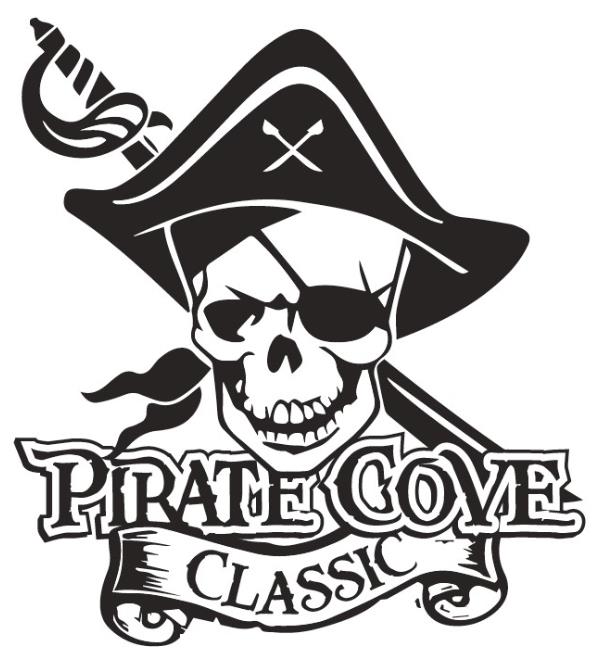 Master Gunner $1000Name in program as a sponsorHalf page ad in the programName and logo on websiteName and logo on banner 2’ x 2’Quarter Master $1500Name in program as sponsorFull page ad in the programName and logo on websiteName and logo on bannerMultiple announcements on sponsorship during event awardsThe Captain $2000Name in program as sponsorDouble full page facing ad in the programName and logo on websiteName and logo on your own “Captain” Level Sponsor Banner Multiple announcements on sponsorship throughout the eventSign on for future “Captain” levels for $1800 for upcoming yearsNOTE: BANNER SIZES WILL BE NO LESS THAN 2’ X 2’ AND PLACED IN THE STADIUM DURING THE EVENT. SIZES WILL VARY DEPENDING ON NUMBER OF SPONSORS.Porter Ridge Band Boosters is a recognized as a 501(c)(3) tax-exempt organization and all contributions are tax deductible.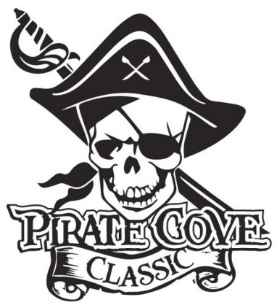 Name: _______________________________________________________________________Address: _____________________________________________________________________Phone: _____________________________ E-mail: __________________________________Deadline for submission is October 6, 2023Please email camera ready art to pccsponsors.ads@gmail.com Preferred file formats: hi-res JPEG, PNG, or PDF files. Minimum of 300dpi. If you need the ad to be created for you, please include a $10 fee.Payment can be made online Porterridgeband.org.  Under the menu, select Pirate Cove      Classic.Payment can be made online www.Porterridgeband.org.  Under the menu, select Pirate Cove Classic.      Other ways to pay:      Enclose completed form, payment, checks made out to PRBB, and place in the lock box in      the band room office or mail to: 	      Porter Ridge Band Boosters/PCC      P. O. Box 1624      Indian Trial, NC 28079Questions?  Please contact us at pccsponsors.ads@gmail.com Thank you for your support!Sponsorship LevelCostTotalMaster Gunner$1000 Quarter Master$1500The Captain$2000